MAT 9. RAZRED (sreda, 8. 4. 2020)_skupina 1 in 2Rešitve nalog: SDZ (5. del), str. 83/ 12                                               str. 95/ 7                                                str. 101/ 10, 12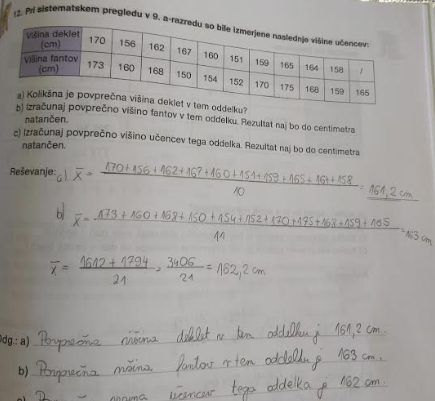 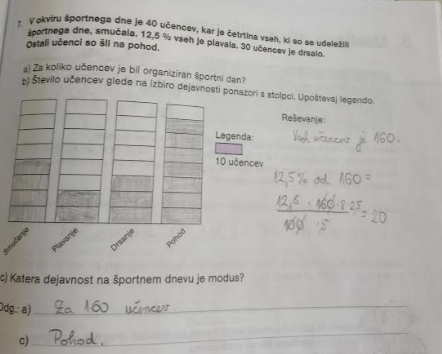 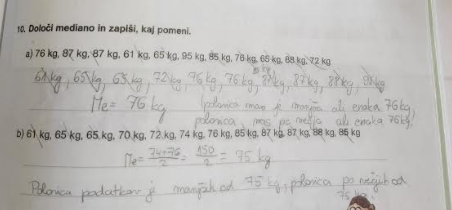 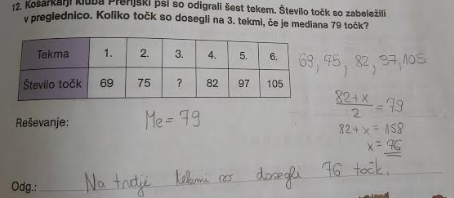 OBRAVNAVA NOVE UČNE SNOVI: POVEZAVA ARITMETIČNE SREDINE, MODUSA, MEDIANEZapiši v zvezek:ARITMETIČNA SREDINA, MODUS in MEDIANA so merila za SREDINO ali SREDNJE VREDNOSTI.ARITMETIČNO SREDINO določamo le številskim podatkom. MODUS določamo številskim in opisnim podatkom. MEDIANO določamo številskim podatkom.V SDZ (5. del) reši naslednje naloge: str. 111, 112/ 3, 4                                                             str. 113/ 6 (a, b, c, č, d)                                                             str. 116/ 10